Ryan’s Strategies for the 2019/2020 School YearName:___________________________________     Date:  __________________________Best Self Report:  Individual Student Daily ProgressBe Respectful: let others have their turn, no teasing, speak kindly to othersBe Responsible: keep your area tidy, take care of school supplies, don’t take other peoples thingsBe Safe: using classroom equipment appropriately, no pushing or hitting, take time to calm downStrategyUseful?Recommended For…Individual Behaviour ReportYes, but not sustainable for long term tracking if working together with the studentAn intense two week tracking to have data for the next stepsBehaviour Cue Picture ReminderYes, but must be paired with some sort of reward in the younger yearsStudents who struggle with remembering to keep hands to themselves, regulating emotions, or who need a visual reminder that you careColour Coded Expected Behaviour Slide ChartYes, as long as it is easily accessible. I have used this as a whole class or on an individual basisStudents who need a visual to see when they are crossing the line from expected to unexpected behaviour (with levels in between to recognize and adjust their behaviour)Silent SignalYes. This allows the student to let you know when they need a break or need to talkStudents who have a difficult time stepping forward when they need something. This can be as simple as a paper badge or cut out placed on top of their pencil case (and it can be stored inside their pencil case)– Try Again (0 points)– OK (1 points)– Excellent (2 points)Be RespectfulBe ResponsibleBe Safe(Points)Morning Routine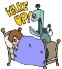 Guided Reading 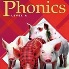 Recess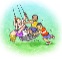 Writing, PE or Lib.   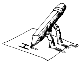 Lunch     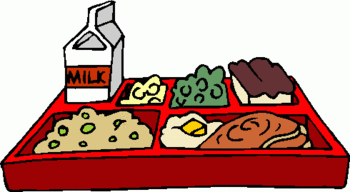 Math  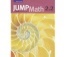 Investigations 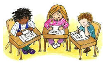 Recess Art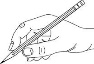 Home Time  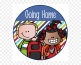 Classmates 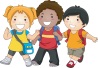 Teachers 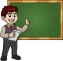 Self 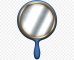 Possible Points – 78                              Goal – 47 (60%)                               Total Earned – ______ Was my goal met?    YES     or     NO                                                                          __________ %Comments may be included on back.Possible Points – 78                              Goal – 47 (60%)                               Total Earned – ______ Was my goal met?    YES     or     NO                                                                          __________ %Comments may be included on back.Possible Points – 78                              Goal – 47 (60%)                               Total Earned – ______ Was my goal met?    YES     or     NO                                                                          __________ %Comments may be included on back.Possible Points – 78                              Goal – 47 (60%)                               Total Earned – ______ Was my goal met?    YES     or     NO                                                                          __________ %Comments may be included on back.Possible Points – 78                              Goal – 47 (60%)                               Total Earned – ______ Was my goal met?    YES     or     NO                                                                          __________ %Comments may be included on back.